「ロボット関連技術の最新動向と将来技術」セミナー参加申込書送信先：(地独)山口県産業技術センター（申込み締切り：９月１日(金)）FAX：0836-53-5071　E-Mail : sangaku@iti-yamaguchi.or.jp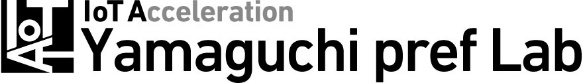 企業・団体名所在地〒〒〒〒TELFAXE-mail(連絡先)　　　　　　　　　　　＠　　　　　　　　　　　＠　　　　　　　　　　　＠　　　　　　　　　　　＠ふ　り　が　な参加者氏名ふ　り　が　な参加者氏名所属部署名（役職名）所属部署名（役職名）所属部署名（役職名）（本件に関する問い合わせ先）　　地方独立行政法人山口県産業技術センター　　　　　　〒755-0195　宇部市あすとぴあ4丁目1-1　　TEL：0836-53-5052，FAX：0836-53-5071　　　　　　担当：産学公連携室　　　　川村